Fact Sheet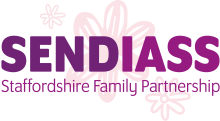 Exam Access Arrangements															ssaddssdsdadsadsa																The following links contain more information regarding exam access arrangementhttps://www.jcq.org.uk/exams-office/access-arrangements-and-special-considerationhttps://www.gov.uk/government/publications/key-stage-2-tests-access-arrangements